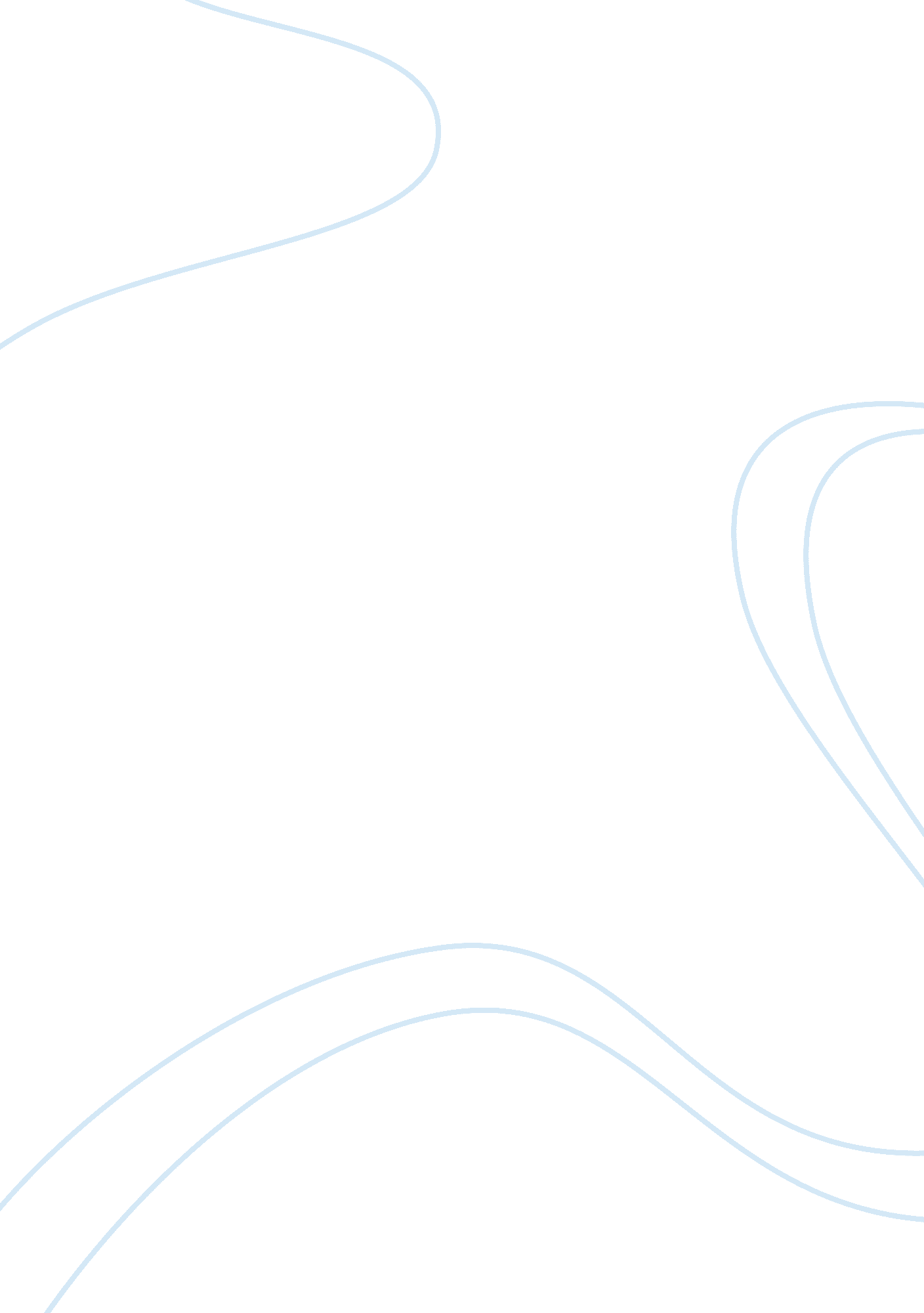 Examination of the wonthaggi desalination plant environmental sciences essayEnvironment, Ecology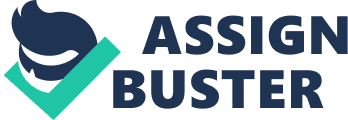 Desalination is a procedure of taking extra salts and minerals from saltwater to do it suited for human ingestion. Counties in the Middle East and the Mediterranean have been utilizing desalinization for a long clip to fulfill their H2O demands and it is going progressively popular in states like the United States, Australia and Europe as demand for H2O continues to turn with turning population and diminishing precipitation forms ( David A. Roberts, 2010 ) . Wonthaggi desalinization works is a large budget desalinization works presently under building on a clear farming area on the Bass Coast. The site for the desalinization works is about five 100 metres inland from the coastline. The Desalination Project Team, which is moving as advocate on behalf of the State is a portion of the Capital Projects Division. This undertaking is a Public-Private Partnership and Project 's substructure includes an belowground saltwater intake tunnel that will run from the works to an offshore location on the seafloor, an belowground mercantile establishment tunnel that will run from the works to an offshore location on the seafloor and discharge seawater dressed ore, and an belowground transportation grapevine for the fresh water that will be produced and a power supply ( Victoria, 2008 ) . The desalinization works will supply upto150 gigalitres of H2O per twelvemonth which can be increased to 200 gigalitres per twelvemonth in the hereafter. An estimated 480 litres of saltwater will be pumped in and 280 billion litres of saline concentration or seawater will be pumped back out into the ocean every twelvemonth ( 2009 ) . The works will be utilizing energy signifier brown coal which will breathe one million metric tons of C dioxide every twelvemonth. There is besides wind farm that is proposed to be built 100s of kilometres off as an beginning ( Heislers ) . This works, which is traveling to be Victoria 's largest substructure undertaking of all time, is expected to be completed by the terminal of 2011. Marine Impact of Desalination Plant: The desalinization works may be able to supply some alleviation for Victoria 's H2O deficit crisis, but it will hold many long term and possibly even irreversible Marine, costal and environmental impacts. For the intent of this essay, we will merely see Marine and coastal impacts. The works is being built behind a foreshore modesty and a dune system and building and operation of the desalinization works will hold many negative impacts on the environing country ( Heislers ) . Construction: Construction will do a batch of harm on land and seabed when sand, clay and other seabed home grounds will be disrupted during boring and puting grapevines ( Smyth, 2007 ) . Operation: Marine life loss- Once the works is to the full operational, it is estimated that about 40 metric tons of sea life will turn up dead every twenty-four hours when molluscs, weed, larvae, algae, fish/fish eggs, plankton will be sucked in through the pipes near the consumption countries and larger mari0ne animate beings will be trapped by the screens around the consumption countries ( Heislers ) . A survey on desalinization workss conducted in the United States revealed that around 55, 000 invertebrates and 78, 000 fish died each twelvemonth after acquiring stuck on the screens near the intake country. Whereas, other smaller animals died after being sucked up by the pipes. It is rather good cognize how the remotion of one key species can interrupt the nutrient concatenation and consequence in species loss. Loss of these marine animate beings will modify nutrient concatenation and vastly impact the life rhythms ( Smyth, 2007 ) . Toxic Discharge- One of the biggest impacts of the desalinization works will come from the warm seawater that will be discharged as waste into the ocean which can kill marine animate beings. Surveies on the impact of desalinization discharge on marine life demo a decrease in echinoderms ( starfish, sea urchins etc. ) densenesss near the discharge countries. There was besides a important addition in leaf mortification and a decrease in carbohydrate storage in foliage tissues which was linked to increased alimentary handiness and exposure to the seawater. Research suggests that these marine workss are really sensitive to seawaters as they can undergo mortification from an addition of merely 1-2 parts per trillion in salt ( David A. Roberts, 2010 ) . Apart from being warm, it will be extremely concentrated and loaded with chemicals. Desalination works surveies in Western Australia found that the discharge could increase the temperature of Waterss within a seven square kilometer country environing the escape pipe by 0. 1 to 0. 5 & A ; deg ; C ( David A. Roberts, 2010 ) . A batch of chemicals like Cl, which is used in pretreatments such as cleansing of pipes, can harm the home ground. Chemicals like these can alter degree of O in H2O and warm seawater can raise temperature of sea H2O near the gap of the mercantile establishment. Tests done on H2O quality environing a desalinization works in Florida revealed that about 45 kilograms Cu was being discharged every twenty-four hours. The concentration of Cu was 5-10 times higher than normal concentrations and exceeded toxicity thresholds for native species ( David A. Roberts, 2010 ) . One of the deductions of outflowing discharge is that it can congregate in an country instead than scatter due to hapless circulation which will make a dead zone and change the ecosystem around the discharge country ( Heislers ) . Even the slightest alteration in ecosystem can impact fish migration, as they will hold to migrate from their normal eating and genteelness countries which will besides do them vulnerable to other marauders ( Smyth, 2007 ) . Noise- There will be a important addition in the degree of submerged noise due to high force per unit area pumps which will take to habitat debasement. Local giant populations, along with populations of seal, great white shark and penguin will be affected negatively ( Heislers ) . Regulative Model: There are many province and commonwealth Acts of the Apostless that manage environmental and marine impacts caused by the building and operation of the desalinization works. State Acts of the Apostless include the Environmental Protection act, Flora and Fauna Guarantee act, Planning andEnvironmentact, and Coastal Management act. Whereas the Commonwealth act includes the Environmental Protection and Biodiversity Conservation ( EPBC ) act. 